   Referral Form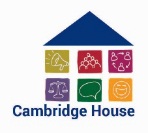 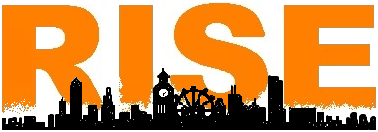 Please complete the form in full and return to Punarwasu Kapgate (Wasu) at RISE@ch1889.orgFeel free to call Wasu on 07485931201 with any queries you may have about the RISE programme.Thank you. We will contact you within 2 working days to discuss your referral.Tick the box if this is a self-referral    ☐Tick the box if this is a self-referral    ☐Tick the box if this is a self-referral    ☐Tick the box if this is a self-referral    ☐Tick the box if this is a self-referral    ☐Tick the box if this is a self-referral    ☐Details of Worker Making the ReferralDetails of Worker Making the ReferralDetails of Worker Making the ReferralDetails of Worker Making the ReferralDetails of Worker Making the ReferralDetails of Worker Making the ReferralName of WorkerJob titleName of organisationTelephone numberEmail addressDetails of Young Person Being ReferredDetails of Young Person Being ReferredDetails of Young Person Being ReferredDetails of Young Person Being ReferredDetails of Young Person Being ReferredDetails of Young Person Being ReferredNameDate of BirthGender & Pronouns AddressWith whom does the Young Person live?Employment / Education / Training StatusIn full-time employmentIn full-time employmentIn full-time employmentIn full-time employment           ☐Employment / Education / Training StatusIn part-time employmentIn part-time employmentIn part-time employmentIn part-time employment           ☐Employment / Education / Training StatusIn full-time education or trainingIn full-time education or trainingIn full-time education or trainingIn full-time education or training           ☐Employment / Education / Training StatusIn part-time education or trainingIn part-time education or trainingIn part-time education or trainingIn part-time education or training           ☐Employment / Education / Training StatusNot in employment, education or trainingNot in employment, education or trainingNot in employment, education or trainingNot in employment, education or training           ☐Young Person's Support RequirementsYoung Person's Support RequirementsYoung Person's Support RequirementsYoung Person's Support RequirementsYoung Person's Support RequirementsYoung Person's Support RequirementsPlease provide information on the support needs required by the Young Person.Please provide information on the support needs required by the Young Person.Please tick against each area of support that applies to the Young PersonPlease tick against each area of support that applies to the Young PersonPlease tick against each area of support that applies to the Young PersonPlease tick against each area of support that applies to the Young PersonPlease provide details against each area that has been tickedPlease provide information on the support needs required by the Young Person.Please provide information on the support needs required by the Young Person.‘Soft’ Skills and Social Skills 
(Confidence, Teamwork, Motivation, Communication Skills, Resilience)‘Soft’ Skills and Social Skills 
(Confidence, Teamwork, Motivation, Communication Skills, Resilience)☐☐Please provide information on the support needs required by the Young Person.Please provide information on the support needs required by the Young Person.Behaviour Management
(Conflict resolution, Anger control, 
Emotions regulation)Behaviour Management
(Conflict resolution, Anger control, 
Emotions regulation)☐☐Please provide information on the support needs required by the Young Person.Please provide information on the support needs required by the Young Person.Mental Health ConcernsMental Health Concerns☐☐Please provide information on the support needs required by the Young Person.Please provide information on the support needs required by the Young Person.Physical Health ConcernsPhysical Health Concerns☐☐Please provide information on the support needs required by the Young Person.Please provide information on the support needs required by the Young Person.Learning Disabilities / DifficultiesLearning Disabilities / Difficulties☐☐Please provide information on the support needs required by the Young Person.Please provide information on the support needs required by the Young Person.Not in Employment, Education or Training (or at risk of Exclusion)Not in Employment, Education or Training (or at risk of Exclusion)☐☐Please provide information on the support needs required by the Young Person.Please provide information on the support needs required by the Young Person.Substance MisuseSubstance Misuse☐☐Please provide information on the support needs required by the Young Person.Please provide information on the support needs required by the Young Person.Victim of Abuse / BullyingVictim of Abuse / Bullying☐☐Please provide information on the support needs required by the Young Person.Please provide information on the support needs required by the Young Person.Criminal / Anti-Social Activity / 
Gang-AffiliationCriminal / Anti-Social Activity / 
Gang-Affiliation☐☐Please provide information on the support needs required by the Young Person.Please provide information on the support needs required by the Young Person.LGBTQI Support NeedsLGBTQI Support Needs☐☐Please provide information on the support needs required by the Young Person.Please provide information on the support needs required by the Young Person.Destructive Relationships
(Fractured family life, Abusive partners, Lack of positive peer support)Destructive Relationships
(Fractured family life, Abusive partners, Lack of positive peer support)☐☐Please provide information on the support needs required by the Young Person.Please provide information on the support needs required by the Young Person.Other Support Needs
(Please provide a summary)Other Support Needs
(Please provide a summary)☐☐From which organisations does the Young Person currently receive support? (statutory and non-statutory)Previous History of Support?(statutory and non-statutory)Is the young person in care or a care leaver?Currently in Care   ☐Care LeaverCare Leaver☐Never been in Care   ☐       Has a Social Worker   ☐Is the young person a parent or a carer?Parent   ☐Carer  ☐To whom does the Young Person provide care?      ………………………………………………………………………………….Is the Young Person involved with a Youth Offending Team?Yes   ☐No  ☐Safeguarding ConcernsSafeguarding ConcernsSafeguarding ConcernsSafeguarding ConcernsSafeguarding ConcernsSafeguarding ConcernsTo ensure the safety of all staff and participants of the RISE programme, please provide details of any significant risk posed by/to the Young Person.


(Please provide detailed comments to support our priority of keeping all members of the programme as safe as possible)Please tick against each Safeguarding Concern that applies to the Young PersonPlease tick against each Safeguarding Concern that applies to the Young PersonPlease tick against each Safeguarding Concern that applies to the Young PersonPlease tick against each Safeguarding Concern that applies to the Young PersonPlease provide details against each area that has been tickedTo ensure the safety of all staff and participants of the RISE programme, please provide details of any significant risk posed by/to the Young Person.


(Please provide detailed comments to support our priority of keeping all members of the programme as safe as possible)Regular Substance MisuseRegular Substance Misuse☐☐To ensure the safety of all staff and participants of the RISE programme, please provide details of any significant risk posed by/to the Young Person.


(Please provide detailed comments to support our priority of keeping all members of the programme as safe as possible)Acts of ViolenceActs of Violence☐☐To ensure the safety of all staff and participants of the RISE programme, please provide details of any significant risk posed by/to the Young Person.


(Please provide detailed comments to support our priority of keeping all members of the programme as safe as possible)Gang Participation
(if known, please provide the gang name - this will remain highly confidential, it will just help us to implement specific safeguarding measures)Gang Participation
(if known, please provide the gang name - this will remain highly confidential, it will just help us to implement specific safeguarding measures)
☐
☐To ensure the safety of all staff and participants of the RISE programme, please provide details of any significant risk posed by/to the Young Person.


(Please provide detailed comments to support our priority of keeping all members of the programme as safe as possible)Areas of London in which the young person feels unsafeAreas of London in which the young person feels unsafe☐☐To ensure the safety of all staff and participants of the RISE programme, please provide details of any significant risk posed by/to the Young Person.


(Please provide detailed comments to support our priority of keeping all members of the programme as safe as possible)Other Safeguarding ConcernsOther Safeguarding Concerns☐☐Any additional information that may affect the young person's experience of the RISE youth programme should be noted below.Any additional information that may affect the young person's experience of the RISE youth programme should be noted below.Any additional information that may affect the young person's experience of the RISE youth programme should be noted below.Any additional information that may affect the young person's experience of the RISE youth programme should be noted below.Any additional information that may affect the young person's experience of the RISE youth programme should be noted below.Any additional information that may affect the young person's experience of the RISE youth programme should be noted below.Young Person's Permission to Disclose Information to a Third PartyYoung Person's Permission to Disclose Information to a Third PartyYoung Person's Permission to Disclose Information to a Third PartyYoung Person's Permission to Disclose Information to a Third PartyYoung Person's Permission to Disclose Information to a Third PartyYoung Person's Permission to Disclose Information to a Third PartyPlease provide your signature and tick the box to confirm that you have obtained the Young Person's permission for us to contact them directly by phone.        Please provide your signature and tick the box to confirm that you have obtained the Young Person's permission for us to contact them directly by phone.        Please provide your signature and tick the box to confirm that you have obtained the Young Person's permission for us to contact them directly by phone.        Please provide your signature and tick the box to confirm that you have obtained the Young Person's permission for us to contact them directly by phone.        Please provide your signature and tick the box to confirm that you have obtained the Young Person's permission for us to contact them directly by phone.        ☐    ………………………………………………………………Please provide the telephone number on which we can reach the Young Person.Please provide the telephone number on which we can reach the Young Person.Please provide the telephone number on which we can reach the Young Person.Please provide the telephone number on which we can reach the Young Person.Please provide the telephone number on which we can reach the Young Person.Today's DateToday's DateToday's DateToday's DateToday's Date